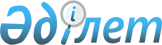 Об утверждении схем зонирования и поправочных коэффициентов на базовые налоговые ставки в целях налогообложения по городу Форт-Шевченко и селу Баутино
					
			Утративший силу
			
			
		
					Решение Тупкараганского районного маслихата Мангистауской области от 12 сентября 2012 года № 7/46. Зарегистрировано Департаментом юстиции Мангистауской области 03 октября 2012 года № 2164. Утратило силу решением Тупкараганского районного маслихата Мангистауской области от 17 марта 2017 года № 10/88      Сноска. Утратило силу решением Тупкараганского районного маслихата Мангистауской области от 17.03.2017 № 10/88 (вводится в действие по истечении десяти календарных дней после дня его первого официального опубликования).

      Сноска. В заголовке слово "поселку" заменено словом "селу", - решением Тупкараганского районного маслихата Мангистауской области от 29.10.2015 № 34/233(вводится в действие по истечении десяти календарных дней после дня его первого официального опубликования).

       В соответствии статьи 8,11 Земельного Кодекса Республики Казахстан от 20 июня 2003 года № 442, статьи 387 Кодекса Республики Казахстан от 10 декабря 2008 года № 99-IV "О налогах и других обязательных платежах в бюджет" и подпункта 13) пункта 1 статьи 6 Закона Республики Казахстан от 23 января 2001 года № 148 "О местном государственном управлении и самоуправлении в Республике Казахстан", районный маслихат РЕШИЛ:

      1. Утвердить схем зонирования и поправочные коэффициенты на базовые налоговые ставки в целях налогообложения по городу Форт-Шевченко и селу Баутино, согласно приложениям № 1 и № 2.

      Сноска. Пункт 1 с изменениями, внесенными решением Тупкараганского районного маслихата Мангистауской области от 29.10.2015 № 34/233(вводится в действие по истечении десяти календарных дней после дня его первого официального опубликования).

       2. Настоящее решение вступает в силу со дня государственной регистрации в органах юстиции и вводится в действие по истечении десяти календарных дней после дня его первого официального опубликования.

      Сноска. Пункт 2 в редакции решения Тупкараганского районного маслихата Мангистауской области от 29.10.2015 № 34/233(вводится в действие по истечении десяти календарных дней после дня его первого официального опубликования).

      "СОГЛАСОВАНО" 

      Начальник государственного 

      учреждения "Налоговое управление 

      по Тупкараганскому району" 

      Ж. Утепбергенова 

      12 сентября 2012 года

      Начальник государственного 

      учреждения "Тупкараганский 

      районный отдел земельных 

      отношении" 

      М. Досжанов 

      12 сентября 2012 года

 Схема зонирования в целях налогообложения по городу Форт-Шевченко и селу Баутино
масштаб 1:150 000      Сноска.В приложении 1 слова "поселку", "поселок", "поселке" заменены словами "селу", "село", "селе", - решением Тупкараганского районного маслихата Мангистауской области от 29.10.2015 № 34/233(вводится в действие по истечении десяти календарных дней после дня его первого официального опубликования).

       (см бумажный вариант)

 Поправочные коэффициенты на базовые налоговые ставки по городу Форт-Шевченко и селу Баутино      Сноска.В приложении 2 слова "поселку", "поселок", "поселке" заменены словами "селу", "село", "селе", - решением Тупкараганского районного маслихата Мангистауской области от 29.10.2015 № 34/233(вводится в действие по истечении десяти календарных дней после дня его первого официального опубликования).

 Описание зон      I зона - побережье моря , село Баутино, населенный пункт Аташ. Ширина берега - 1 километр.

      Общественно-административные здания в селе Баутино снабжены автономными источниками тепла и воды. В поселке находятся две школы, филиал политехнического колледжа, поликлиника, детский сад, гостиницы, места общественного питания, спортивные площадки.

      II зона - промышленные земли

      III зона –селитебная зона, в центре города, туда входят улицы М.Абдихаликова, Жамбыла, Т.Алиева, Д.Таджиева, О.Турмаганбетулы, Ж.Мынбайулы, Т.Алниязулы, Н.Шымырова, Ж.Кызылбаева, Х.Бекжанова, С.Ургенишбайулы, И.Жанболатовой. В этой зоне расположены административные здания, средние школы, музыкальные школы, спортивные площадки, детские сады, молодежный центр, дом связи, библиотеки, поликлиника, больничный комплекс, мечеть, церковь, рынок, гостиницы, музейный комплекс, магазины, кафе, рестораны. Общественно -административные здания в городе Форт-Шевченко имеют автономные линии водо-теплоснабжения и канализации.

      IV зона- селитебная зона, состоит из вновь осваиваемых индивидуальных земельных участков на строительство.

      V зона - полоса вдоль автомобильных дорог районного значения , на обе стороны по 100 метров.

      VI зона - резервная зона-1.

      VII зона - резервная зона-2.

      VIII зона - резервная зона-3.


					© 2012. РГП на ПХВ «Институт законодательства и правовой информации Республики Казахстан» Министерства юстиции Республики Казахстан
				Председатель сессии

А. Тасболатов

Секретарь районного

маслихата

А.Досанова

Приложение № 1
к решению районного маслихата
№ 7/46 от 12 сентября 2012 годаПриложение № 2
к решению районного маслихата
№ 7/46 от 12 сентября 2012 года Зоны 

Территориальные административные единицы

Поправочные коэффициенты

I

Побережье моря, село Баутино, населенный пункт Аташ

1,5

II

Промышленные земли

1,5

III

Селитебная зона (центр города Форт-Шевченко)

1,4

IV

Селитебная зона (новые строения города Форт-Шевченко)

1,3

V

Полоса вдоль дороги ( автомобильные дороги районного значения ) на обе стороны по 100 метр

1,0

VI

Резервная зона-1

0,5

VII

Резервная зона-2

0,5

VIII

Резервная зона-3

0,5

